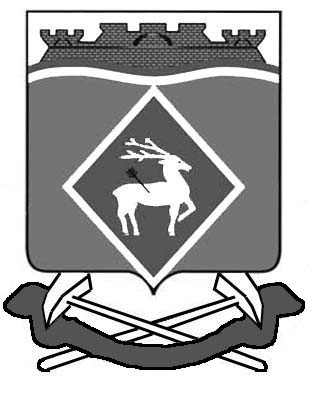 РОССИЙСКАЯ  ФЕДЕРАЦИЯРОСТОВСКАЯ ОБЛАСТЬМУНИЦИПАЛЬНОЕ ОБРАЗОВАНИЕ «БЕЛОКАЛИТВИНСКИЙ РАЙОН»АДМИНИСТРАЦИЯ БЕЛОКАЛИТВИНСКОГО РАЙОНАПОСТАНОВЛЕНИЕ30.01.2017				№ 60                             г.  Белая Калитва1. Принять к исполнению бюджет Белокалитвинского района на 2017 год и на плановый период 2018 и 2019 годов.2. Главным администраторам доходов бюджета Белокалитвинского района и главным администраторам источников финансирования дефицита бюджета Белокалитвинского района:2.1. Принять меры по обеспечению поступления в полном объеме налогов, сборов и других обязательных платежей, по сокращению задолженности по их уплате и осуществлению мероприятий, препятствующих ее возникновению, а также по обеспечению поступления в полном объеме источников финансирования дефицита бюджета.2.2. Обеспечить своевременное уточнение невыясненных поступлений с целью их зачисления на соответствующие коды бюджетной классификации доходов бюджетов бюджетной системы Российской Федерации.2.3. Обеспечить реализацию бюджетных полномочий в части ведения реестра источников доходов бюджета по закрепленным источникам доходов.2.4. Обеспечить возврат в областной бюджет остатков не использованных по состоянию на 1 января 2017 года межбюджетных трансфертов, полученных в форме субсидий, субвенций и иных межбюджетных трансфертов, имеющих целевое назначение, в срок, установленный абзацем первым пункта 5 статьи 242 Бюджетного кодекса Российской Федерации.2.5. Организовать работу с главными администраторами доходов областного бюджета по получению от них уведомлений по расчетам между бюджетами, подтверждающих предоставление межбюджетного трансферта в форме дотации, межбюджетной субсидии, субвенции или иного межбюджетного трансферта и сумм их изменений, а также наличие потребности в направлении не использованных на 1 января 2017 года остатков субсидий и иных межбюджетных трансфертов на те же цели в 2017 году.2.6. Осуществлять контроль за целевым использованием остатков, сложившихся по состоянию на 1 января 2017 года, целевых межбюджетных трансфертов предоставленных поселениям из бюджета района.	3. Финансовому управлению Администрации Белокалитвинского района (Демиденко В.И.) обеспечить в срок до 1 июня 2017 года внесение проекта постановления Администрации Белокалитвинского района о порядке использования в 2017 году бюджетных ассигнований, зарезервированных в составе утвержденных плановых назначений на реализацию Указов Президента Российской Федерации от 07.05.2012 № 597 «О  мероприятиях по реализации государственной социальной политики».	4. Главным распорядителям средств бюджета Белокалитвинского района:	4.1. Принять меры по недопущению образования в 2017 году просроченной кредиторской задолженности по расходам бюджета Белокалитвинского района.4.2. Обеспечить принятие правовых актов, устанавливающих обязанность муниципальных учреждений Белокалитвинского района в первоочередном порядке обеспечить следующие приоритетные направления расходования средств с учетом отраслевых особенностей:безусловное исполнение публичных нормативных обязательств, в том числе мер социальной поддержки граждан;осуществление выплат по оплате труда с учетом начислений по страховым взносам в государственные внебюджетные фонды;обеспечение медикаментами, питанием, мягким инвентарем;оплата коммунальных услуг с учетом мер по энергосбережению;обеспечение уплаты налогов, сборов и иных обязательных платежей.4.3. Обязать соответствующими правовыми актами органов местного самоуправления Белокалитвинского района подведомственные им муниципальные учреждения Белокалитвинского района разработать и принять к исполнению аналогичные меры.4.4. Обеспечить в срок до 15 марта 2017 года представление по установленной финансовым управлением Администрации Белокалитвинского района форме информации об остатках субсидий, предоставленных в 2016 году, в том числе:на финансовое обеспечение выполнения муниципального задания на оказание муниципальных услуг (выполнение работ) муниципальным бюджетным и автономным учреждениям Белокалитвинского района, образовавшихся в связи с недостижением установленных муниципальным заданием показателей, характеризующих объем муниципальных услуг (работ);муниципальным бюджетным и автономным учреждениям Белокалитвинского района в соответствии с абзацем вторым пункта 1 статьи 78¹ Бюджетного кодекса Российской Федерации, в отношении которых наличие потребности в направлении их на те же цели в 2017 году не подтверждено;на финансовое обеспечение выполнения муниципального задания на оказание муниципальных услуг (выполнение работ) муниципальным бюджетным и автономным учреждениям, которое осуществлялось за счет иных межбюджетных трансфертов из местного бюджета, образовавшихся в связи с недостижением установленных муниципальным заданием показателей, характеризующих объем муниципальных услуг (работ).4.5. Осуществлять контроль за возвратом муниципальными бюджетными и автономными учреждениями Белокалитвинского района и поселениями в местный бюджет остатков иных межбюджетных трансфертов, указанных в подпункте 4.4 настоящего пункта, в сроки, установленные абзацем первым пункта 5 и абзацем третьим пункта 6 настоящего постановления.5. Муниципальным бюджетным и автономным учреждениям Белокалитвинского района  обеспечить в срок до 15 марта 2017 года возврат в бюджет Белокалитвинского района средств в объеме остатков иных межбюджетных трансфертов, предоставленных в 2016 году:на финансовое обеспечение выполнения муниципального задания на оказание муниципальных услуг (выполнение работ), образовавшихся в связи с недостижением установленных муниципальным заданием показателей, характеризующих объем муниципальных услуг (работ);в соответствии с абзацем вторым пункта 1 статьи 78¹ Бюджетного кодекса Российской Федерации, в отношении которых наличие потребности в направлении их на те же цели в 2017 году не подтверждено, в объеме неподтвержденных остатков.6. Финансовым органам поселений, входящих в состав Белокалитвинского района:обеспечить в срок до 15 марта 2017 года возврат муниципальными бюджетными и автономными учреждениями в бюджеты поселений средств в объеме остатков иных межбюджетных трансфертов, предоставленных в 2016 году, на финансовое обеспечение выполнения муниципальных заданий на оказание муниципальных услуг (выполнение работ) за счет иных межбюджетных трансфертов из бюджета Белокалитвинского района, образовавшихся в связи с недостижением установленных муниципальным заданием показателей, характеризующих объем муниципальных услуг (работ);обеспечить в срок до 1 апреля 2017 года возврат в бюджет Белокалитвинского района остатков средств, указанных в абзаце втором настоящего пункта.7. Главным распорядителям средств бюджета Белокалитвинского района, осуществляющим функции и полномочия учредителей муниципальных бюджетных учреждений Белокалитвинского района, принять меры по недопущению образования у муниципальных бюджетных учреждений просроченной кредиторской задолженности, превышающей предельно допустимые значения, установленные органом, осуществляющим функции и полномочия учредителя.8. Установить, что предоставление из бюджета Белокалитвинского района субсидий юридическим лицам (за исключением субсидий муниципальным учреждениям), индивидуальным предпринимателям, физическим лицам - производителям товаров (работ, услуг), некоммерческим организациям, не являющимся казенными учреждениями, осуществляется в 2017 году в соответствии с порядками, утвержденными постановлениями Администрации Белокалитвинского района.9. Установить, что соглашения (договоры) между главным распорядителем средств бюджета Белокалитвинского рай	она и получателем субсидии, предоставленной юридическому лицу (за исключением субсидии муниципальному учреждению), индивидуальному предпринимателю, а также физическому лицу - производителю товаров (работ, услуг), о предоставлении субсидии из бюджета Белокалитвинского района заключаются в соответствии с типовой формой, установленной финансовым управлением Администрации Белокалитвинского района для соответствующего вида субсидии.10. Главным распорядителям средств бюджета Белокалитвинского района не позднее 1 марта 2017 года (двух месяцев со дня вступления в силу решения Собрания депутатов Белокалитвинского района о внесении изменений в решение Собрания депутатов Белокалитвинского района от 28.12.2016 № 111 «О бюджете Белокалитвинского района на 2017 год и на плановый   период 2018 и 2019 годов», устанавливающего общий объем субсидий, предоставляемых местным бюджетам, и их распределение по каждому муниципальному образованию) заключить с местными администрациями муниципальных образований соглашения о предоставлении субсидий.10.1. Главные распорядители средств  бюджета Белокалитвинского района в течение трех рабочих дней со дня заключения соглашения о предоставлении субсидий местным  бюджетам обеспечивают формирование и представление информации и документов по каждому соглашению для включения в реестр соглашений, ведение которого осуществляется финансовым управлением Администрации Белокалитвинского района. 10.2. В случае отсутствия по состоянию на 1 марта 2017 года (двух месяцев со дня вступления в силу решения Собрания депутатов Белокалитвинского района о внесении изменений в решение Собрания депутатов Белокалитвинского района от 28.12.2016 № 111 «О бюджете Белокалитвинского района на 2017 год и на плановый   период 2018 и 2019 годов», устанавливающего общий объем иных межбюджетных трансфертов, предоставляемых местным бюджетам, и их распределение по каждому поселению) заключенных соглашений между главным распорядителем средств бюджета Белокалитвинского района, осуществляющим предоставление иных межбюджетных трансфертов (за исключением иных межбюджетных трансфертов из федерального и областного бюджетов), и администрациями поселений по предложениям финансового управления Администрации Белокалитвинского района и согласованию с Главой Администрации Белокалитвинского района, бюджетные ассигнования на предоставление иных межбюджетных трансфертов бюджетам поселений, в отношении которых отсутствуют соответствующие заключенные соглашения, подлежат перераспределению на исполнение иных бюджетных обязательств других главных распорядителей средств бюджета Белокалитвинского района путем внесения изменений в решение Собрания депутатов Белокалитвинского района о бюджете Белокалитвинского района за исключением случаев, установленных отдельными решениями Главы Администрации Белокалитвинского района.11. Установить, что предоставление из бюджета Белокалитвинского района субсидий муниципальным бюджетным и автономным учреждениям Белокалитвинского района (далее - учреждение) на финансовое обеспечение выполнения муниципального задания на оказание муниципальных услуг (выполнение работ) осуществляется в соответствии с графиком к соглашению о порядке и условиях предоставления субсидии на финансовое обеспечение выполнения муниципального задания на оказание муниципальных услуг (выполнение работ), заключенному с учреждением органом местного самоуправления, осуществляющим функции и полномочия учредителя учреждения, если иное не установлено законодательством Российской Федерации и Ростовской области, муниципальными правовыми актами Белокалитвинского района.В соответствии с указанным графиком субсидия подлежит перечислению учреждению (за исключением учреждений, оказание услуг (выполнение работ) которых зависит от сезонных условий, если органом, осуществляющим функции и полномочия учредителя, не установлено иное) не реже 1 раза в квартал в порядке, установленном финансовым управлением Администрации Белокалитвинского района.12. Установить, что получатели средств бюджета Белокалитвинского района при заключении договоров (муниципальных контрактов) о поставке товаров, выполнении работ и оказании услуг в пределах доведенных им в установленном порядке соответствующих лимитов бюджетных обязательств на 2017 год вправе предусматривать авансовые платежи:12.1. В размерах, установленных Правительством Российской Федерации, - по договорам (муниципальным контрактам), финансовое обеспечение которых планируется осуществлять полностью или частично за счет целевых средств федерального бюджета.12.2. С последующей оплатой денежных обязательств, возникающих по договорам (муниципальным контрактам) о поставке товаров, выполнении работ и оказании услуг, после подтверждения предусмотренных указанными договорами (муниципальными контрактами) поставки товаров, выполнения работ, оказания услуг в объеме произведенных платежей:12.2.1. В размере до 100 процентов суммы договора (муниципального контракта), но не более лимитов бюджетных обязательств по соответствующему коду бюджетной классификации Российской Федерации, - по договорам (муниципальным контрактам) о пользовании подвижной радиотелефонной связью, о приобретении знаков почтовой оплаты, о подписке на печатные издания и об их приобретении, обучении на курсах повышения квалификации, о прохождении профессиональной переподготовки, об участии в научных, методических, научно-практических и иных конференциях, вебинарах, семинарах, о проведении государственной экспертизы проектной документации и результатов инженерных изысканий, о проведении проверки достоверности определения сметной стоимости объектов капитального строительства, об обеспечении участия делегаций Белокалитвинского района во всероссийских и международных мероприятиях в сфере образования (олимпиадах, соревнованиях, сборах, конкурсах, первенствах, выставках), приобретении авиа- и железнодорожных билетов, билетов для проезда городским и пригородным транспортом и путевок на санаторно-курортное лечение, по договорам обязательного страхования гражданской ответственности владельцев транспортных средств, по договорам (муниципальным контрактам) об оплате организационного взноса, путевок на участие в мероприятиях для детей и молодежи, об оплате гостиничных услуг, услуг на подготовку и проведение летних лагерей, профильных тематических смен.12.2.2. В размере до 30 процентов суммы договора (муниципального контракта), но не более 30 процентов лимитов бюджетных обязательств по соответствующему коду бюджетной классификации Российской Федерации, с последующим авансированием выполняемых работ после подтверждения выполнения предусмотренных договором (муниципальным контрактом) работ в объеме произведенного авансового платежа (с ограничением общей суммы авансирования - не более 70 процентов суммы договора (муниципального контракта) - по договорам (муниципальным контрактам) на выполнение работ по строительству, реконструкции и капитальному ремонту объектов муниципальной собственности Белокалитвинского района.12.2.3. В размере до 30 процентов суммы договора (муниципального контракта), но не более 30 процентов лимитов бюджетных обязательств по соответствующему коду бюджетной классификации, - по остальным договорам (муниципальным контрактам), если иное не предусмотрено законодательством Российской Федерации.13. Органы, осуществляющие функции и полномочия учредителя в отношении муниципальных бюджетных и автономных учреждений, обеспечивают включение указанными учреждениями при заключении ими договоров (контрактов) о поставке товаров, выполнении работ и оказании услуг условий об авансовых платежах в объеме, не превышающем предельные размеры выплат авансовых платежей, установленных в соответствии с пунктом 12 настоящего постановления для получателя средств бюджета Белокалитвинского района.14. Установить, что в 2017 году не допускается:принятие после 1 декабря 2017 года в пределах соответствующих лимитов бюджетных обязательств, доведенных в установленном порядке на 2017 год, бюджетных обязательств, возникающих из муниципальных контрактов, предусматривающих условие об исполнении в 2017 году денежного обязательства получателя средств бюджета Белокалитвинского района по выплате авансовых платежей, оплате поставленных товаров, выполненных работ (оказанных услуг), срок исполнения которого превышает один месяц;уменьшение утвержденных в установленном порядке лимитов бюджетных обязательств на выплату социального обеспечения дополнительных муниципальных гарантий муниципальным служащим и на уплату начислений на выплаты по оплате труда главных распорядителей средств бюджета Белокалитвинского района в целях увеличения лимитов бюджетных обязательств, предусмотренных на иные цели, за исключением лимитов бюджетных обязательств для исполнения требований по исполнительным листам и лимитов бюджетных обязательств, предусмотренных по фонду оплаты труда на выплату денежного содержания лиц, замещающих муниципальные должности в органах местного самоуправления Белокалитвинского района, и муниципальных служащих Белокалитвинского района.15. Финансовым органам поселений Белокалитвинского района обеспечить возврат в бюджет Белокалитвинского района неиспользованных по состоянию на 1 января 2017 года остатков целевых межбюджетных трансфертов в срок, установленный абзацем первым пункта 5 статьи 242 Бюджетного кодекса Российской Федерации. 16. Рекомендовать главам поселений и главам администраций поселений,  входящих в состав Белокалитвинского района, рассмотреть необходимость принятия аналогичных мер по обеспечению исполнения местных бюджетов.17. Настоящее постановление вступает в силу со дня его официального опубликования и распространяется на правоотношения, возникшие с 1 января 2017 года.18. Контроль за выполнением постановления оставляю за собой.Глава района								        О.А. Мельникова Проект вносит:Начальник финансового управления				        В.И. ДемиденкоО мерах по реализации решения Собраниядепутатов Белокалитвинского района от 28.12.2016 № 111 «О бюджете Белокалитвинского района на 2017 год и на плановый период  2018 и 2019 годов»           В целях обеспечения исполнения решения Собрания депутатов Белокалитвинского района от 28.12.2016 № 111 «О бюджете Белокалитвинского района на 2017 год и на плановый период  2018 и 2019 годов»,ПОСТАНОВЛЯЮ: